RÉUNION D'INFORMATION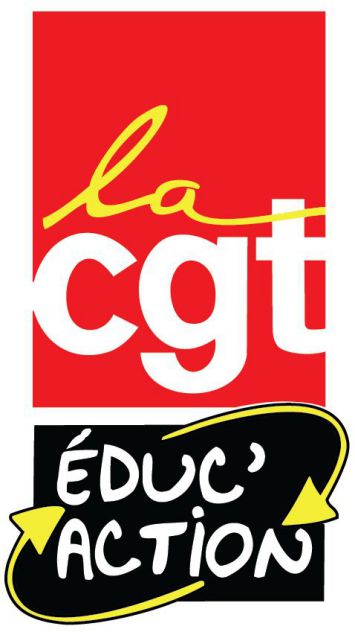 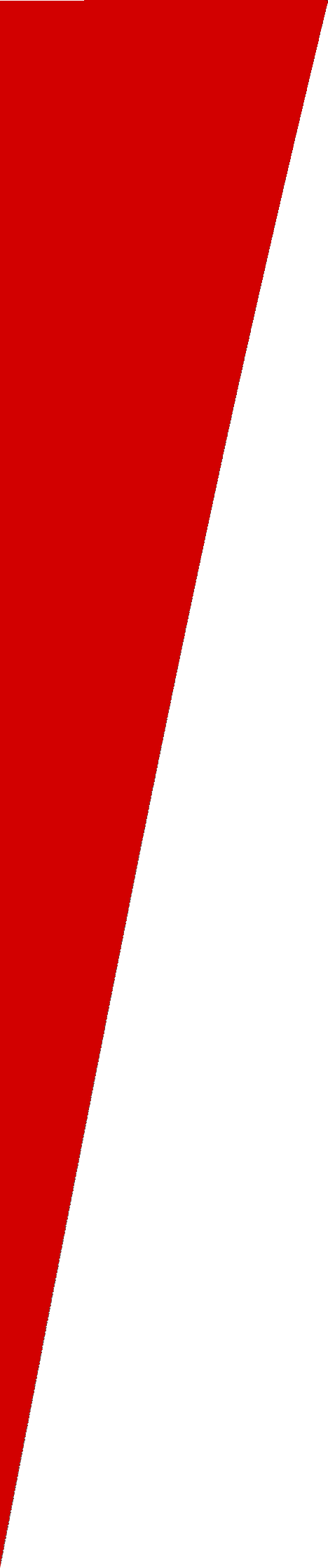 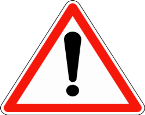 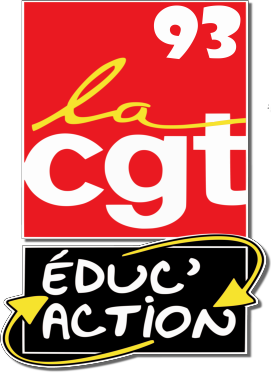 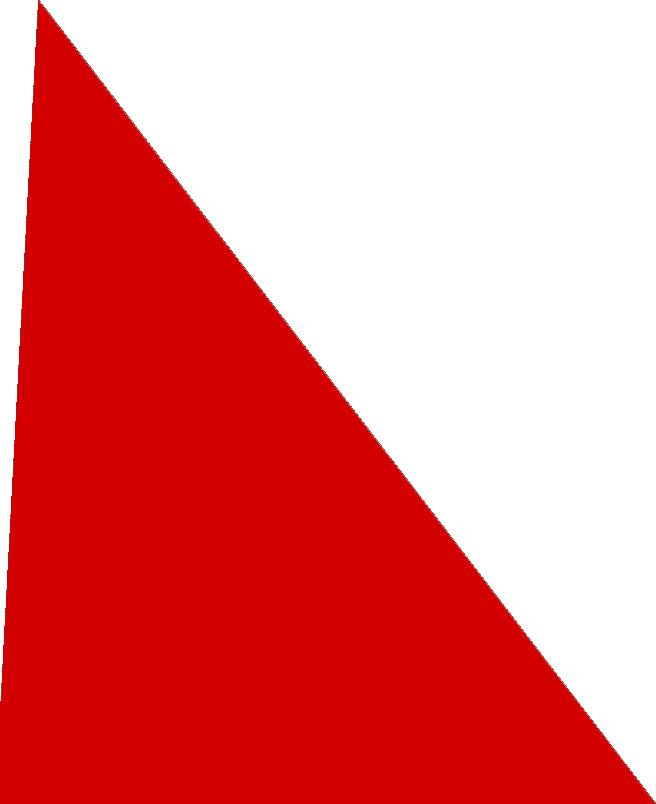 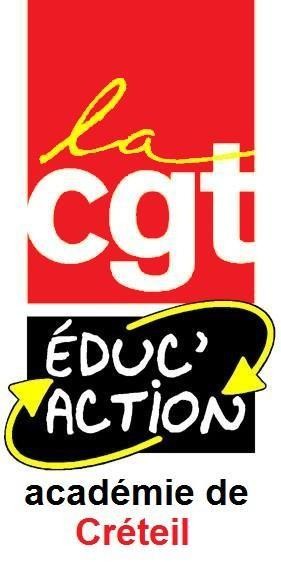 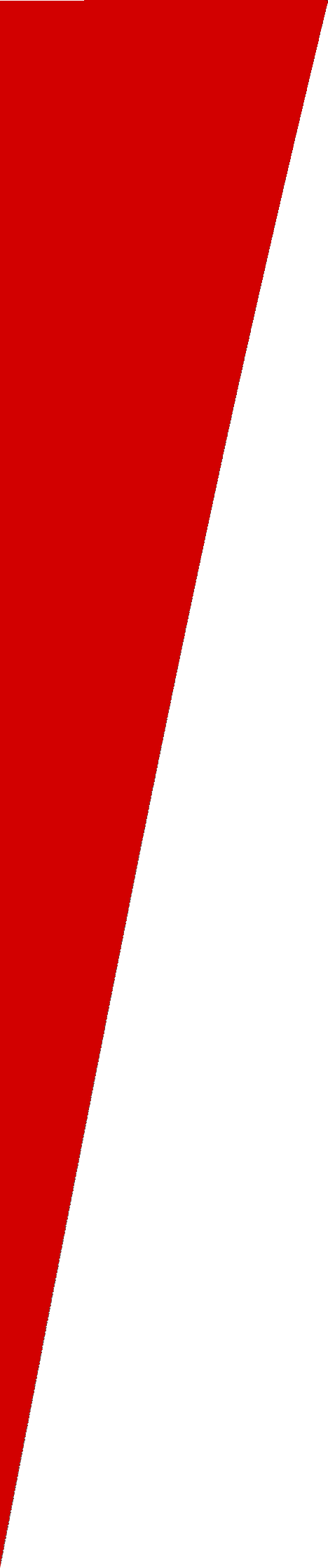 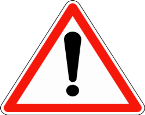 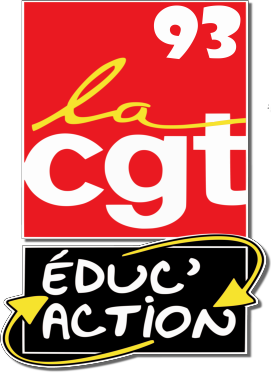 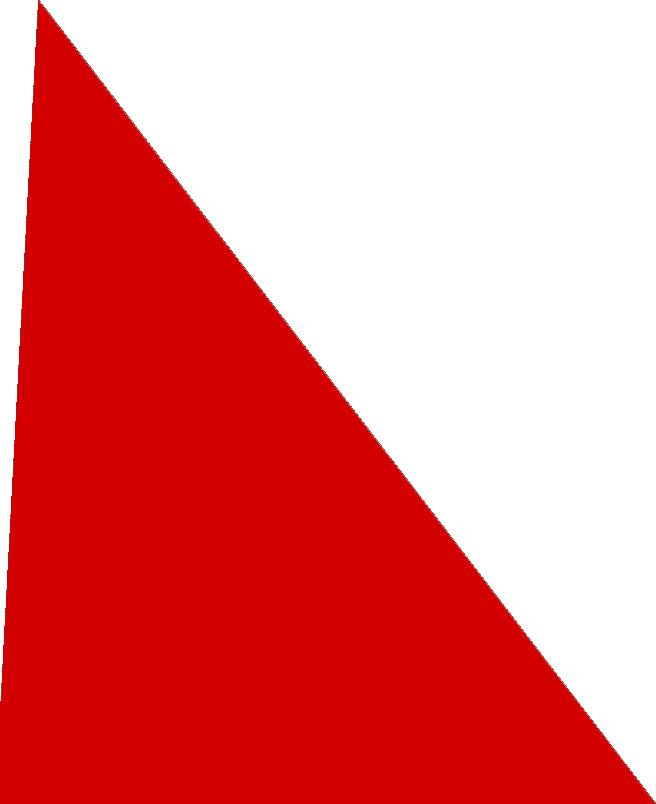 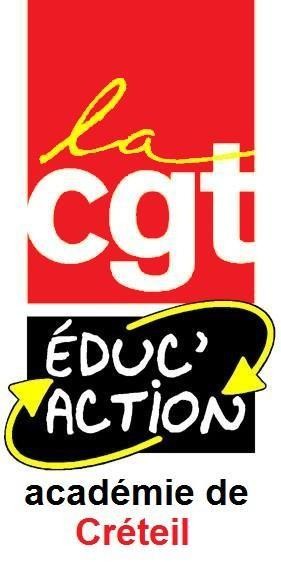 REFORME DULYCEEPour déconstruire l’idéologie de la réformePour analyser les effets de sa mise en œuvrePour réfléchir à un lycée émancipateurPour construire la mobilisation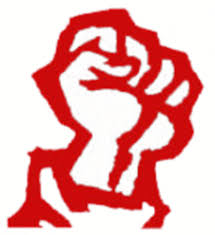 « Celui qui combat peut perdre, mais celui qui ne combat  pas a déjà perdu » B. Brecht. Jeudi	      Mars15h salle  XXXXXXX CONTACTxxxxxxxxxxxxxxxxxxxxxxxxxxxxxxxxxxxxxxxxxxxxxxxxxxxxxxxxxxxxxxxxxxxxxxxxxxxxxxxxx